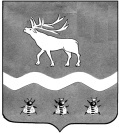 трЁхсторонняя комиссия по РеГУЛИРОВАНИЮ СОЦИАЛЬНО-ТРУДОВЫХ ОТНОШЕНИЙ в ЯКОВЛЕВСКОМ МУНИЦИПАЛЬНОМ округе            692361, Приморский край,  с. Яковлевка, пер. Почтовый, 7, т./ф. (42371) 91620Р Е Ш Е Н И Е № 4   от «19» декабря 2023 года   15:00         Заслушав и обсудив информацию главного специалиста по государственному управлению охраной труда Администрации  Яковлевского муниципального округа Оксаны Алексеевны Абраменок  «О внедрении программ «нулевого травматизма» в организациях Яковлевского муниципального округа», трёхсторонняя  комиссия по регулированию социально-трудовых отношений в Яковлевском муниципальном округеРЕШИЛА:Информацию принять к сведению и разместить на сайте Администрации Яковлевского муниципального округа.В целях соблюдения требований охраны труда, предупреждения производственного травматизма и профессиональной заболеваемости среди работающих в организациях разных форм собственности на территории Яковлевского муниципального округа, рекомендовать руководителям  организаций:  Продолжать осуществлять системное планирование работ по охране труда, направленное на переход к управлению профессиональными рисками, разработке и внедрении программ «нулевого травматизма» с учетом методических рекомендаций Департамента труда и социального развития Приморского края от 28,03.2018 года «Методические рекомендации по разработке и внедрению в организациях Приморского края программ «нулевого травматизма», решения межведомственной комиссии по охране труда в Приморском крае от 14.09.2018 года «О мерах по сокращению производственного травматизма в Приморском крае (Поручение Минтруда России от 31.07.2018 № 15-3/10/В-5775).Рекомендовать главному специалисту по государственному управлению охраной труда в Администрации Яковлевского муниципального округа Абраменок Оксане Алексеевне:Продолжать оказывать консультативно-методическую помощь работодателям в части разработки и внедрении программ «нулевого травматизма» в организациях, осуществляющих деятельность на  территории округа. Рекомендовать трехсторонней комиссии по регулированию социально-трудовыхтру  отношений в Яковлевском муниципальном округе ежегодно рассматривать на  заседании ход выполнения решения комиссии.И Координатор трёхсторонней  комиссии  по регулированию социально-трудовых отношенийв Яковлевском муниципальном округе, заместитель главы Администрации Яковлевского муниципального округа                                                                   С.А. ШиловтрЁхсторонняя комиссия по РеГУЛИРОВАНИЮ СОЦИАЛЬНО-ТРУДОВЫХ ОТНОШЕНИЙ в ЯКОВЛЕВСКОМ МУНИЦИПАЛЬНОМ округе            692361, Приморский край,  с. Яковлевка, пер. Почтовый, 7, т./ф. (42371) 91620 Р Е Ш Е Н И Е № 4   от «19» декабря 2023 года   15:00         Заслушав и обсудив информацию главного специалиста по государственному управлению охраной труда Администрации  Яковлевского муниципального округа Оксаны Алексеевны Абраменок  «О внедрении программ «нулевого травматизма» в организациях Яковлевского муниципального округа», трёхсторонняя  комиссия по регулированию социально-трудовых отношений в Яковлевском муниципальном округеРЕШИЛА:Информацию принять к сведению и разместить на сайте Администрации Яковлевского муниципального округа.В целях соблюдения требований охраны труда, предупреждения производственного травматизма и профессиональной заболеваемости среди работающих в организациях разных форм собственности на территории Яковлевского муниципального округа, рекомендовать руководителям  организаций:  Продолжать осуществлять системное планирование работ по охранетруда, направленное на переход к управлению профессиональными рисками, разработке и внедрении программ «нулевого травматизма» с учетом методических рекомендаций Департамента труда и социального развития Приморского края от 28,03.2018 года «Методические рекомендации по разработке и внедрению в организациях Приморского края программ «нулевого травматизма», решения межведомственной комиссии по охране труда в Приморском крае от 14.09.2018 года «О мерах по сокращению производственного травматизма в Приморском крае (Поручение Минтруда России от 31.07.2018 № 15-3/10/В-5775).Рекомендовать главному специалисту по государственному управлению охраной труда в Администрации Яковлевского муниципального района Абраменок Оксане Алексеевне:Продолжать оказывать консультативно-методическую помощь работодателям в части разработки и внедрении программ «нулевого травматизма» в организациях, осуществляющих деятельность на  территории округа. Рекомендовать трехсторонней комиссии по регулированию социально-трудовыхтру  отношений в Яковлевском муниципальном округе ежегодно рассматривать на  заседании ход выполнения решения комиссии.И Координатор трёхсторонней  комиссии  по регулированию социально-трудовых отношенийв Яковлевском муниципальном округе, заместитель главы Администрации Яковлевского муниципального округа                                                              С.А. Шилов